MÚSICA SEGUNDO CURSOLUNES 4 DE MAYO¡¡ BUENOS DÍAS FAMILIA!!
BIENVENIDOS A UN MARAVILLOSO LUNES, LLENO DE ALEGRÍA Y ENERGÍA.
HOY VAMOS A DARLO TODO, SEGURO QUE PONIENDO TODO EL EMPEÑO SERÁ UN HERMOSO DÍA Y NO PARAREMOS DE SONREIR.ESTA SEMANA TRABAJAREMOS LA FAMILIA DE LOS INSTRUMENTOS MUSICALES. RECORDAD, QUE LOS QUE APARECEN EN LA FICHA LOS HEMOS TOCADO EN CLASE.  PUES BIEN,  EL TRABAJO CONSISTE EN COMPLETAR LA HOJA Y DESPUÉS MANDARA A MI CORREO ELECTRÓNICOrayuela4a@gmail.comESPERO VUESTRAS RESPUESTAS…. UN SALUDO MUY MUY FUERTELAURA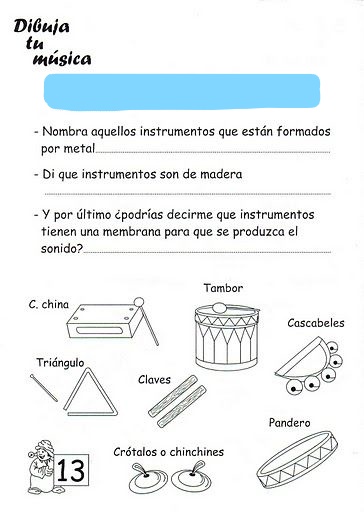 